Getting to Know You Grade ______K______Full Name: Rebecca ShipleyBirthday: April 30, 1988Favorite Color:  Glitter (or Pink!)Favorite Kind of Animal:  DolphinFavorite Teacher supplies:  Colored Paper ClipsFavorite Sweet Snack:  Sea Salt Dark ChocolateFavorite Crunchy Snack:  PopcornFavorite Drink/Drinks:  Sweet Tea or Diet CokeFavorite Fast Food Restaurant:  SonicFavorite Sit Down Restaurant:  Habaneros or Summit Hickory PitFavorite Sports Teams:  Chiefs, Royals, NWMSU BearcatsFavorite Authors:  Mo Willems, Eric CarleFavorite Places to shop:  Maurices, TargetHobbies:  Spending time with my family, PedicuresCandles/Flowers:  DasiesFavorite Scent/Lotion:  Ultra Healing lotion - unscentedAllergies:  scented lotions :(Anything you’d like us to know about you?  I am so excited to be a GWE Wildcat again!  I attended GWE during 5-6 grade! questions: contact Kimberly Ehlers kim.ehlers07@gmail.com         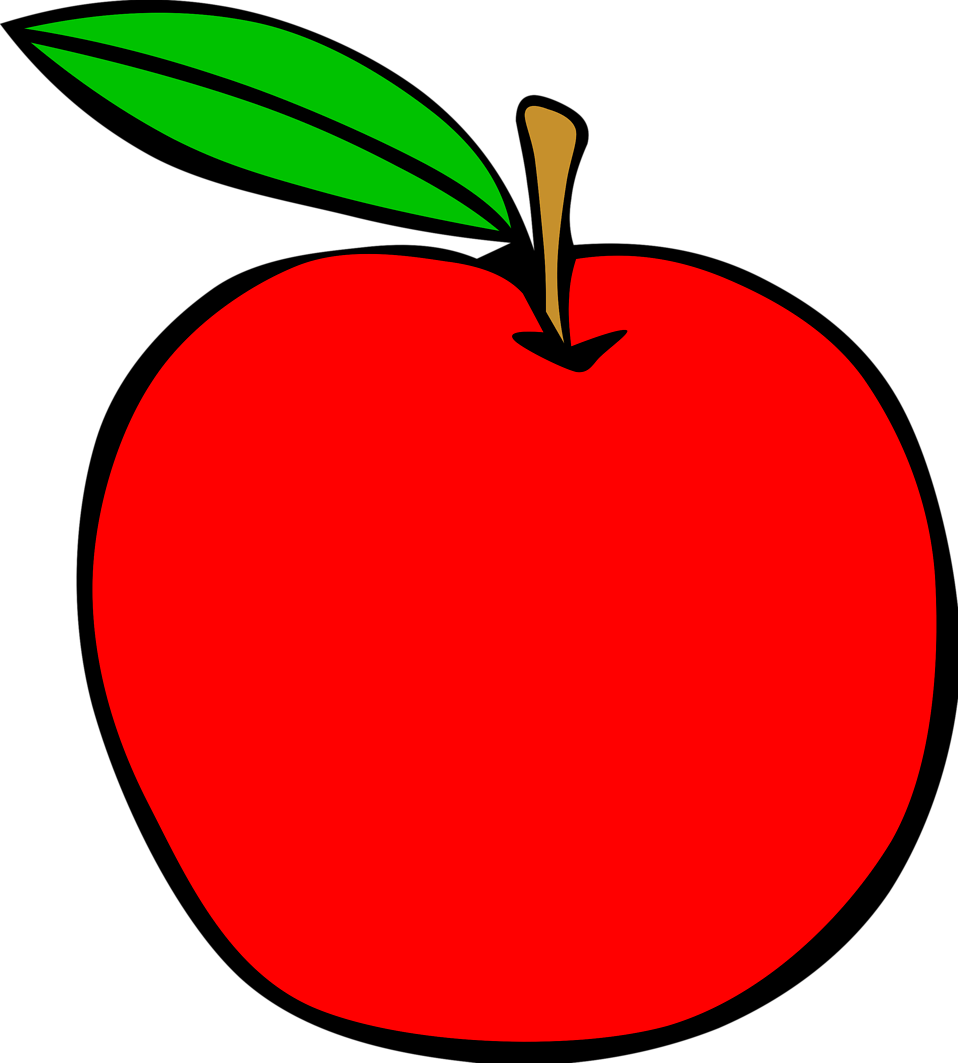 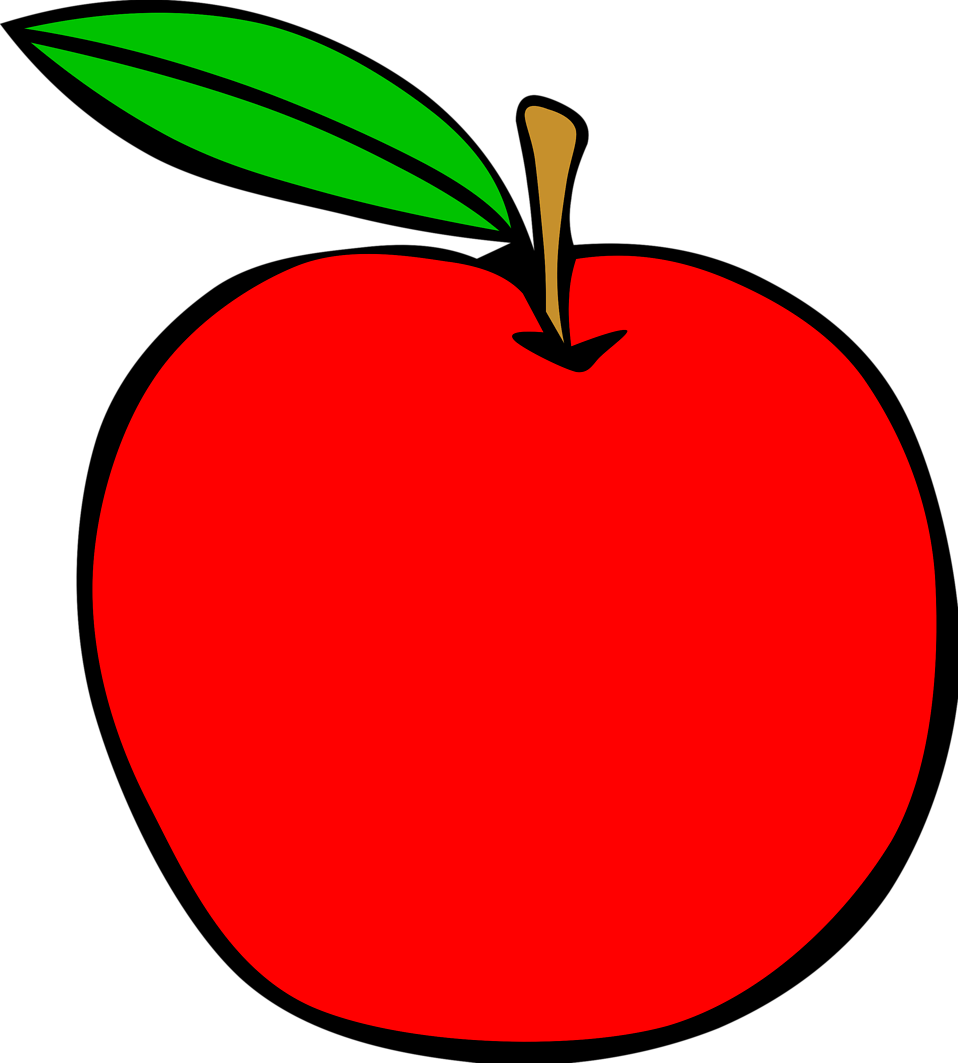 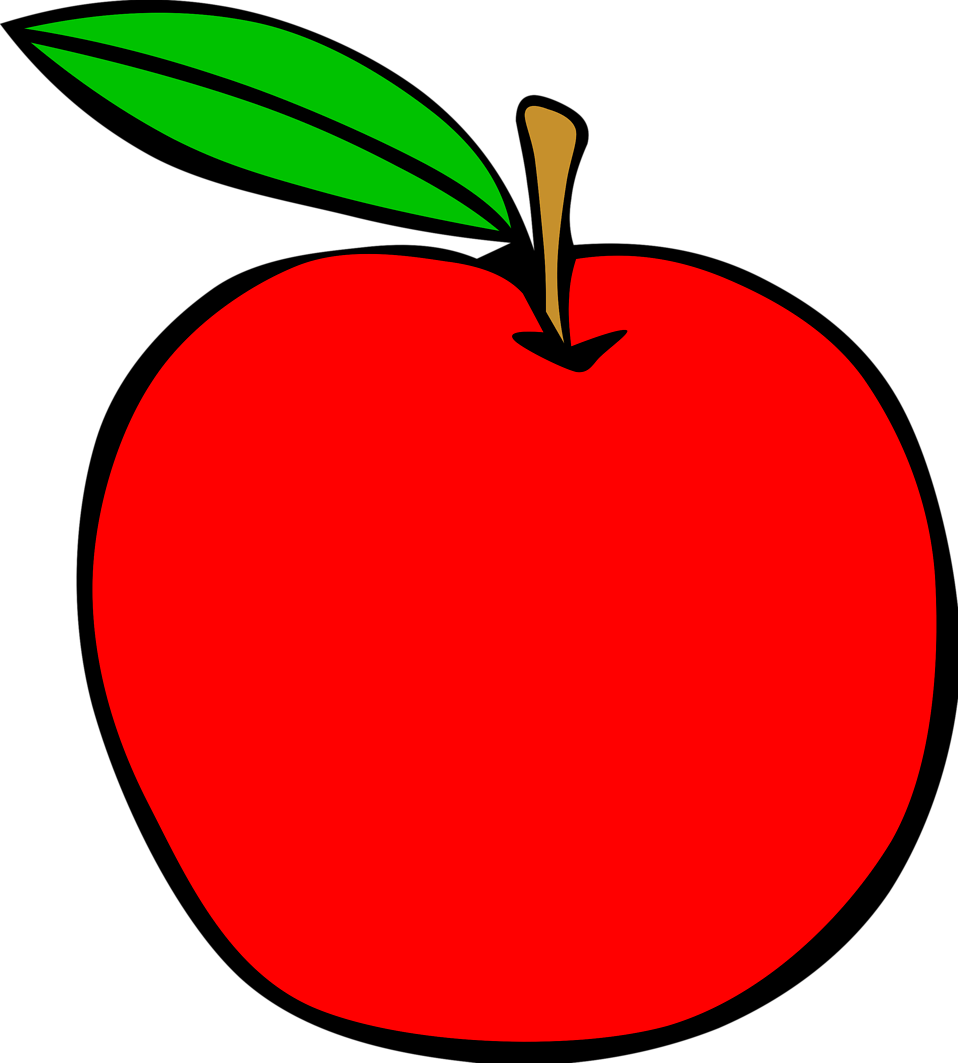 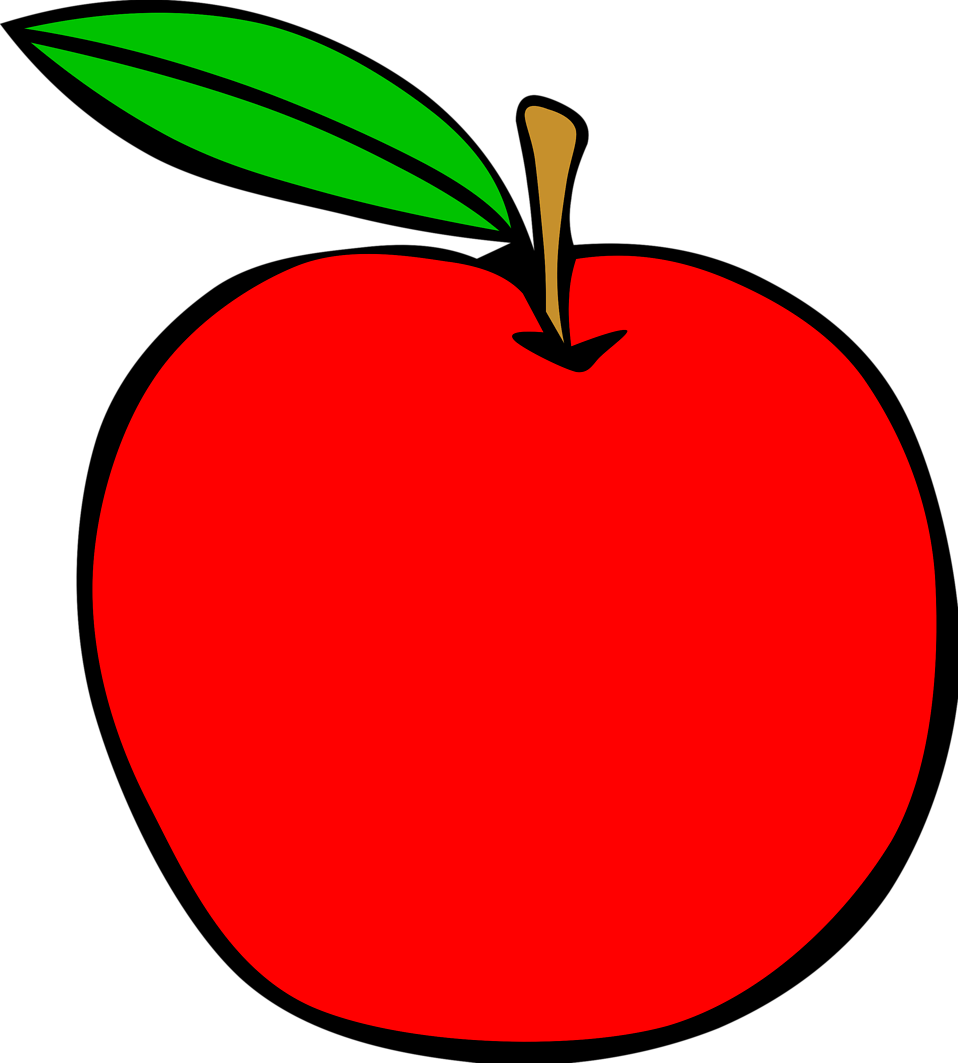 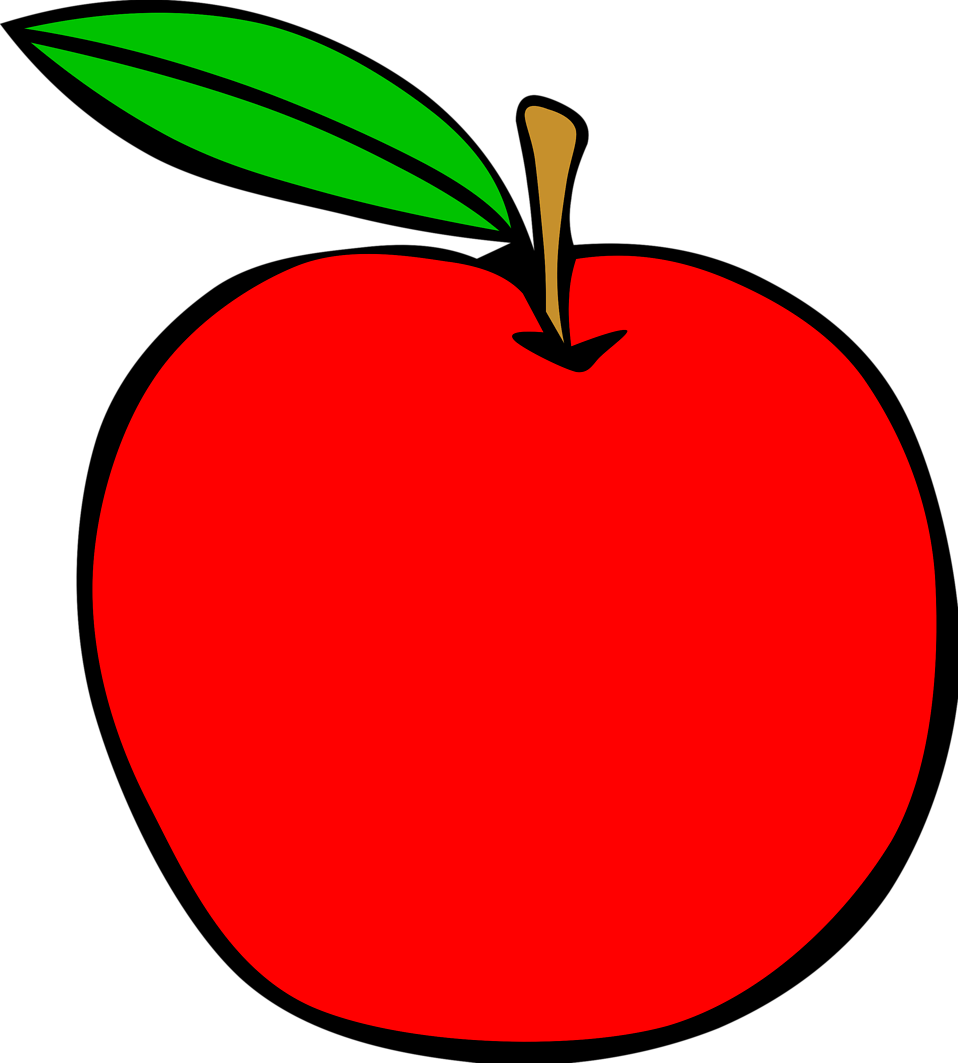 